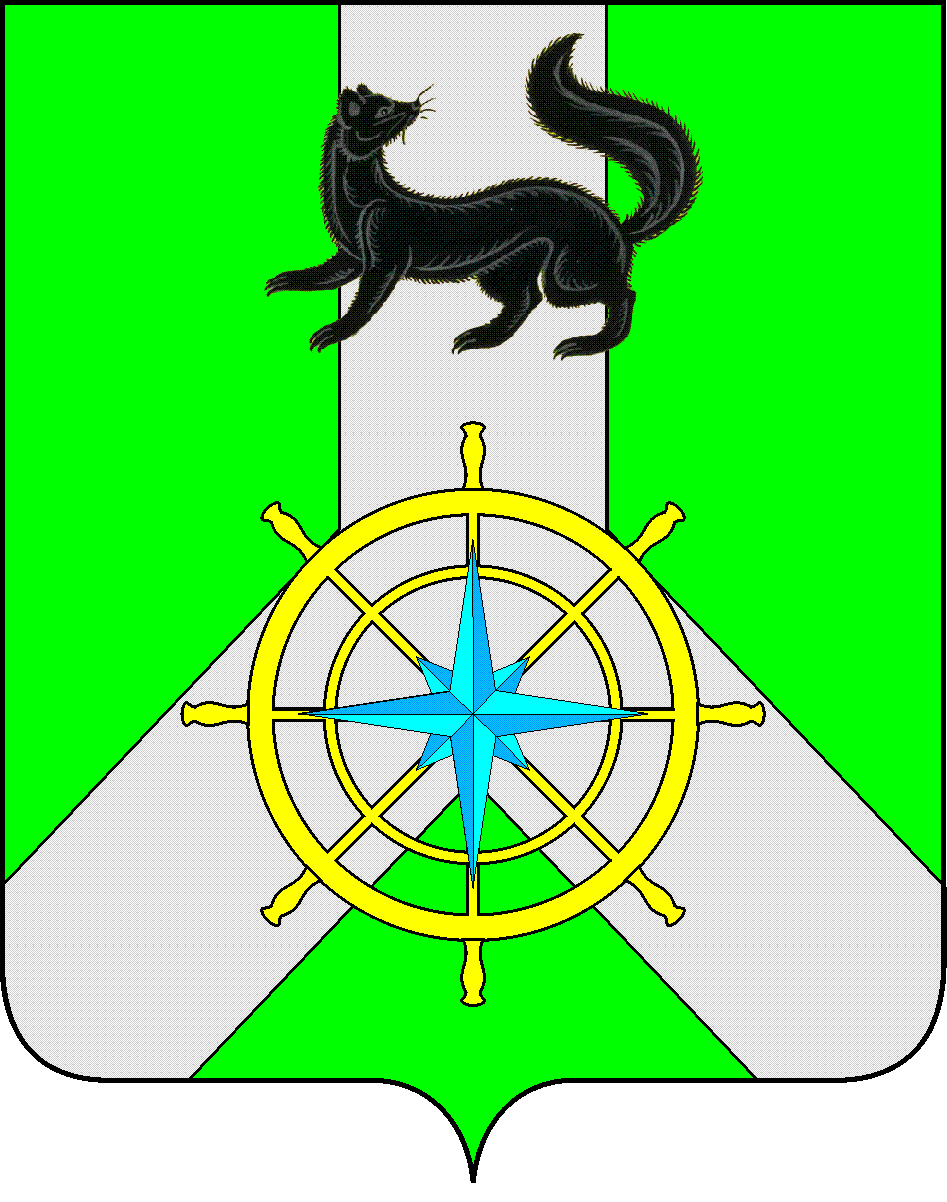 Р О С С И Й С К А Я   Ф Е Д Е Р А Ц И ЯИ Р К У Т С К А Я   О Б Л А С Т ЬК И Р Е Н С К И Й   М У Н И Ц И П А Л Ь Н Ы Й   Р А Й О НА Д М И Н И С Т Р А Ц И Я П О С Т А Н О В Л Е Н И ЕВ соответствии с Федеральным законом от 31.07.2020 года №248-ФЗ «О государственном контроле (надзоре) и муниципальном контроле в Российской Федерации», руководствуясь ст. 48 Федерального закона от 06 октября 2003 года №131-ФЗ «Об общих принципах организации местного самоуправления в Российской Федерации»,  ст.ст. 39, 55 Устава муниципального образования Киренский район, администрация Киренского мунципального районаПОСТАНОВЛЯЕТ:1. Отменить Постановление администрации Киренского муниципального района от 07 ноября 2017 года №515 «Об утверждении Положения о муниципальном контроле за обеспечением сохранности автомобильных дорог общего пользования местного значения Киренского муниципального района» с 31 декабря 2021 года. 		2. Настоящее постановление подлежит официальному опубликованию в газете «Ленские зори» и размещению на официальном сайте администрации Киренского муниципального района kirenskrn.irkobl.ru		3. Постановление вступает в силу с момента его подписания.		4. Контроль за исполнением настоящего постановления возложить на заместителя мэра-председателя комитета по имуществу и ЖКХ администрации Киренского муниципального района. И.о. главы администрации              			        		      	      А.В. ВоробьевСОГЛАСОВАНО:Заместитель мэра района-председатель комитета по имущетсву и ЖКХ 					И.А. КравченкоНачальник отдела по градостроительству, строительству, реконструкции и капитальному ремонту объектов									В.Г. НекрасовПравовой отдел   от 22 декабря 2021 года                №807г.Киренскг.КиренскОб отмене Постановления №515 от 07 ноября 2017 года Об отмене Постановления №515 от 07 ноября 2017 года 